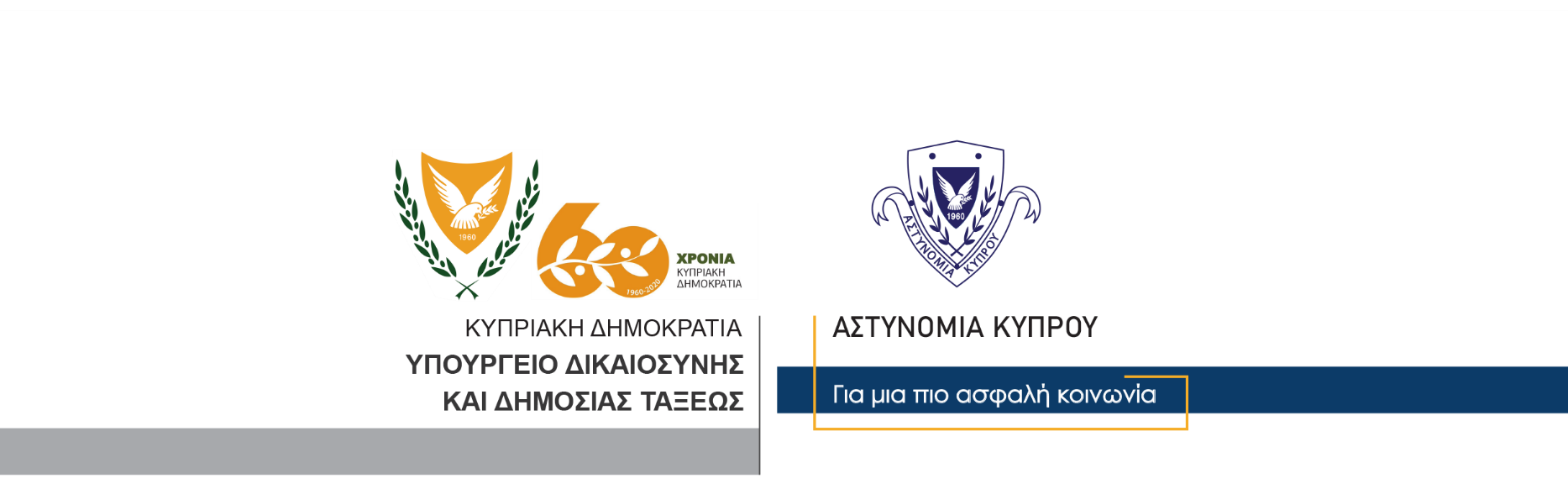 27 Δεκεμβρίου, 2020Δελτίο Τύπου 1Εννέα πρόσωπα εντοπίστηκαν να επιδίδονται σε κυβείαΈξι από αυτά καταγγέλθηκαν για παράβαση των διαταγμάτωνΜέλη του ΟΠΕ Λευκωσίας μετέβησαν χθες βράδυ σε καφενείο στη Λευκωσία όπου εντόπισαν εννέα πρόσωπα να επιδίδονται σε κυβεία.Συγκεκριμένα, τα πιο πάνω πρόσωπα κάθονταν σε οβάλ τραπέζι με πράσινη τσόχα και έπαιζαν πόκερ με χρήματα. Από τη σκηνή παραλήφθηκε χρηματικό ποσό, τραπουλόχαρτα και πλαστικές φίσιες. Όλα τα πιο πάνω πρόσωπα κατηγορήθηκαν γραπτώς για το αδίκημα της κυβείας, ενώ γραπτώς κατηγορήθηκε και ο υπεύθυνος του υποστατικού επειδή επέτρεψε τη διεξαγωγή κυβείας.Επίσης, πέντε από τα εν λόγω πρόσωπα καταγγέλθηκαν εξωδίκως για μη χρήση προστατευτικής μάσκας ενώ εξωδίκως καταγγέλθηκε και ο υπεύθυνος του υποστατικού για παράβαση των διαταγμάτων του Υπουργείου Υγείας. Ο Κεντρικός Αστυνομικός Σταθμός Λευκωσίας συνεχίζει τις εξετάσεις. Κλάδος ΕπικοινωνίαςΥποδιεύθυνση Επικοινωνίας Δημοσίων Σχέσεων & Κοινωνικής Ευθύνης